      Чувашская РеспубликаЦивильский районАдминистрация Таушкасинского сельского поселенияПРОТОКОЛ заседания Совета профилактике правонарушений при администрации Таушкасинского сельского поселения Цивильского района от  27 января 2022 года 					                            № 1Время проведения: 10.00                                                         ПОВЕСТКА   ДНЯ:Утверждение плана работы Совета профилактики Таушкасинского сельского поселения на 2022 г.Уточнение списка неблагополучных семей, где воспитываются несовершеннолетние дети; несовершеннолетних, состоящих на учете КДН и ПДН; семейных дебоширов и подучетных, состоящих на учете администрации Таушкасинского сельского поселения Цивильского района Чувашской Республики.Рассмотрение представления «Об административном надзоре за лицами, освобожденными из мест лишения свободы» в МО МВД России «Цивильский» уроженец д. Опнеры Цивильского района в отношении которого судом установлен административный надзор и возложены административные ограничения.Рассмотрение представления «Об административном надзоре за лицами, освобожденными из мест лишения свободы» в МО МВД России «Цивильский» уроженец д.Тюнзыры Цивильского района в отношении которого судом установлен административный надзор и возложены административные ограничения.Заслушивание лиц, состоящих на учете как неблагополучные семьи.1. Утверждение плана работы Совета профилактики Таушкасинского сельского поселения на 2022 г.Выслушали: Соловьев А.Г. Ознакомил членов Совета профилактики с планом работы Совета профилактики Таушкасинского сельского поселения на 2022 г.Выступил: Кудряшов А.А.Предложил утвердить план работы на 2022 г.Решили: Утвердить план работы Совета профилактики на 2022 г.2.Уточнение списка неблагополучных семей, где воспитываются несовершеннолетние дети; несовершеннолетних, состоящих на учете КДН и ПДН; семейных дебоширов и подучетных, состоящих на учете администрации Таушкасинского сельского поселения Цивильского района Чувашской Республики.Выслушали: Соловьев А.Г.На сегодняшний день на учете администрации Таушкасинского сельского поселения Цивильского района Чувашской Республики состоят: 3 неблагополучные семьи, где воспитываются несовершеннолетние дети; 1 несовершеннолетний, состоящий на учете КДН и ПДН; 7 семейных дебоширов и 4 подучетных, состоящих на учете.2.1. Принять к сведению информацию по данному вопросу.2.2. Рекомендовать членам Совета профилактики не менее одного раза в квартал посещать семьи, состоящие на учете с составлением акта жилищно-бытовых условий.2.3. Утвердить список лиц, состоящих на всех видах учета Совета профилактики (списки прилагаются).3. Рассмотрение представления «Об административном надзоре за лицами, освобожденными из мест лишения свободы» в МО МВД России «Цивильский» поставлен уроженец д. Опнеры Цивильского района в отношении которого судом установлен административный надзор и возложены административные ограничения.Выступил: глава Таушкасинского сельского поселения Соловьев Андрей Геннадьевич.Ознакомил членов совета профилактики с представлением «Об административном надзоре за лицами, освобожденными из мест лишения свободы» ГД МО МВД России «Цивильский» в отношении гражданина.3.1. Принять к сведению информацию.3.2. Рекомендовать председателю и участковому уполномоченному МО МВД России «Цивильский» продолжать вести профилактическую работу.4. Рассмотрение представления «Об административном надзоре за лицами, освобожденными из мест лишения свободы» в МО МВД России «Цивильский» поставлен уроженец д.Тюнзыры Цивильского района в отношении которого судом установлен административный надзор и возложены административные ограничения.Выступил: глава Таушкасинского сельского поселения Соловьев Андрей Геннадьевич.Ознакомил членов совета профилактики с представлением «Об административном надзоре за лицами, освобожденными из мест лишения свободы» ГД МО МВД России «Цивильский» в отношении гражданина.4.1. Принять к сведению информацию.4.2. Рекомендовать председателю и участковому уполномоченному МО МВД России «Цивильский»  продолжать вести профилактическую работу.5. Заслушивание лиц, состоящих на учете как неблагополучные семьи.Заслушали: И.О.В настоящее время проживает с сожителем и 3 детьми (из них 2 несовершеннолетних). Сын учится в техникуме, дочь учится в школе. С сожителем проживает с ноября 2021 г. И.О.  работает .Рассмотрели акт обследования жилищных условий И.А. В настоящее время И.А. проживает с 3 несовершеннолетними детьми. 2 несовершеннолетних ребенка учатся в школе. Условия жилищных условий нормальное.Решили: Рекомендовать администрации и директору школы посещать семьи и проводить профилактическую беседу с неблагополучными семьями.            Председатель совета профилактики                                                А.Г.СоловьевСекретарь совета профилактики                                                      Л.С.Петрова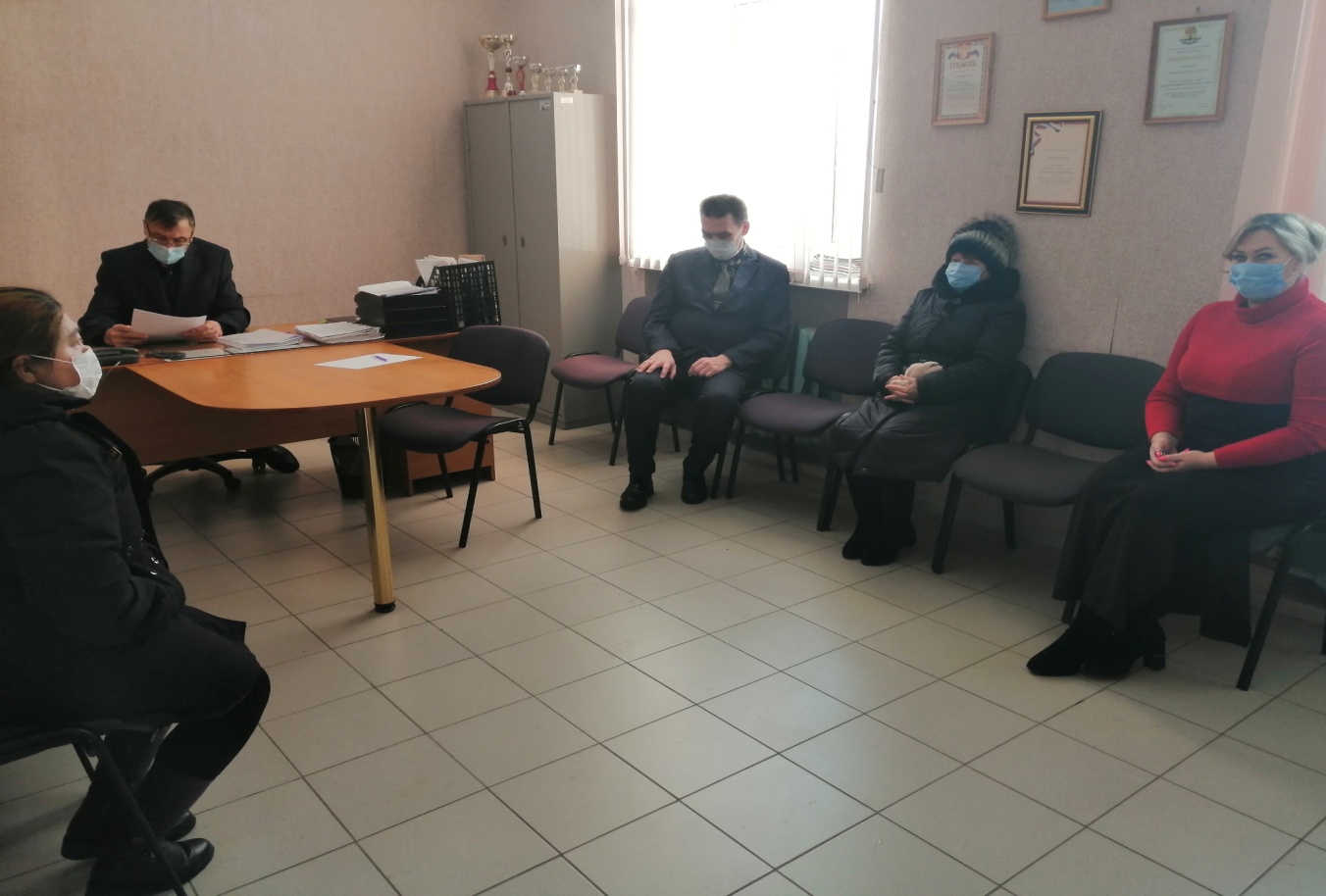 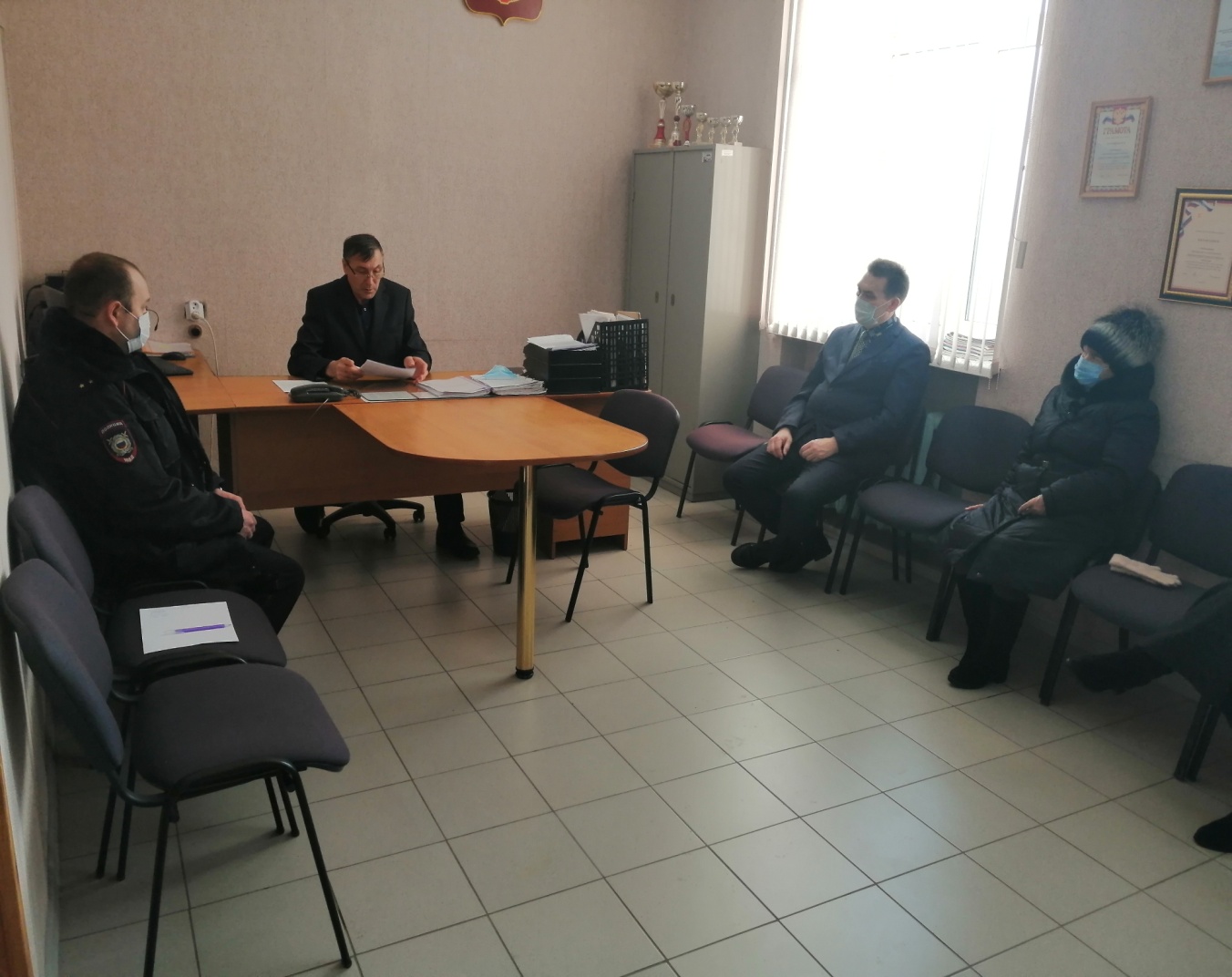 Председательствовал:Председательствовал:Председательствовал:Председательствовал:Глава администрации Таушкасинского сельского поселения, председатель Совета профилактики Соловьев А.Г.Глава администрации Таушкасинского сельского поселения, председатель Совета профилактики Соловьев А.Г.Глава администрации Таушкасинского сельского поселения, председатель Совета профилактики Соловьев А.Г.Глава администрации Таушкасинского сельского поселения, председатель Совета профилактики Соловьев А.Г.Присутствовали:Участковый  уполномоченный  МО МВД  «Цивильский», заместитель Совета профилактикиПрисутствовали:Участковый  уполномоченный  МО МВД  «Цивильский», заместитель Совета профилактикиПрисутствовали:Участковый  уполномоченный  МО МВД  «Цивильский», заместитель Совета профилактикиПрисутствовали:Участковый  уполномоченный  МО МВД  «Цивильский», заместитель Совета профилактикиЧлены комиссии: Кудряшов А.А. Иванова О.Н. Петрова Л.С. Зосимова Е.С.Сюкрина Н.П.Павлова А.П.Крупинова С.В.Крюшникова Л.Г. Кудряшов А.А. Иванова О.Н. Петрова Л.С. Зосимова Е.С.Сюкрина Н.П.Павлова А.П.Крупинова С.В.Крюшникова Л.Г.Директор МБОУ «Таушкасинская СОШ», заместитель председателя Совета профилактикиспециалист по социальной работе отделения орг. метод. отдела ЦСН специалист-эксперт администрации Таушкасинского сельского поселенияжитель деревни Таушкасы Цивильского районаВУР администрации Таушкасинского сельского поселенияЗаведующая Тюнзырской ФАПЗаведующая Таушкасинским СДКЗаведующая Имбюртской библиотекой